NOM et Prénom :………………………………………………………………………………Laboratoire : ………………………………………………………………………………………Année de la première inscription : ……………………………………………………Directeur de thèse : ………………………………………………………………………….Adresse E-mail : ………………………………………………………………………………..N° de téléphone : ………………………………………………………………………………Type de Formation (TOEIC-Academic Writing- Presentation) :……………………………………………………………………………………………………………Signature du Doctorant(e)NB : A remplir et à remettre au bureau de l’Ecole Doctorale EDSTI.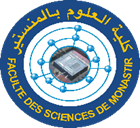 Fiche D’inscription au cours d’Anglais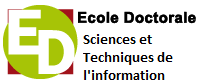 